РОССИЙСКАЯ ФЕДЕРАЦИЯОРЛОВСКАЯ ОБЛАСТЬКРАСНОЗОРЕНСКИЙ РАЙОНАДМИНИСТРАЦИЯ РОССОШЕНСКОГО СЕЛЬСКОГО ПОСЕЛЕНИЯП О С Т А Н О В Л Е Н И Еот 16 декабря 2022 года                                                                 № 39  пос.  РоссошенскийОб утверждении Правил проверки достоверностии полноты сведений о доходах, об имуществе иобязательствах имущественного характера,представляемых гражданами, претендующимина замещение должностей руководителеймуниципальных учрежденийРоссошенского сельского поселенияКраснозоренского района Орловской области,и лицами, замещающими эти должностиВ соответствии с ч.7 статьи 8, ч.  Федерального закона от 25 декабря 2008 № 273-ФЗ «О  противодействии коррупции», пунктом 2 Постановления Правительства Российской Федерации от 13 марта 2013 года №  207 «Об утверждении Правил проверки достоверности и полноты сведений о доходах, об имуществе и обязательствах имущественного характера, представляемых гражданами, претендующими на замещение должностей руководителей федеральных государственных учреждений, и лицами, замещающими эти должности»  статьями Устава Россошенского сельского поселения Краснозоренского района Орловской области, администрация  Россошенского сельского поселения Краснозоренского района Орловской области  ПОСТАНОВЛЯЕТ:       1. Утвердить  Правила проверки достоверности и  полноты сведений о доходах, об имуществе и обязательствах имущественного характера, представляемых гражданами, претендующими на замещение должностей руководителей  муниципальных учреждений  Россошенского сельского поселения Краснозоренского района Орловской области, и лицами, замещающими эти должности (приложение).      2.  Настоящее постановление   подлежит опубликованию (обнародованию) на информационном стенде администрации и размещению на официальном сайте администрации Россошенского сельского поселения Краснозоренского района Орловской области – телекоммуникационной сети «Интернет».      3. Настоящее постановление вступает в силу с момента его обнародования.      4. Контроль за исполнением настоящего постановления оставляю за собой. Глава Россошенского сельского поселения 				                                    А.Г. АлдошинУтверждены постановлением  администрации Россошенского сельского поселенияот 16.12.2022 № 39ПРАВИЛАпроверки достоверности и полноты сведений о доходах, об имуществе и обязательствах имущественного характера, представляемых гражданами, претендующими на замещение должностей руководителей муниципальных учреждений Россошенского сельского поселения Краснозоренского района Орловской области, и лицами, замещающими эти должности	1.  Настоящими Правилами устанавливается порядок осуществления проверки достоверности и полноты, представленных гражданами, претендующими на замещение должностей руководителей муниципальных учреждений Россошенского сельского поселения Краснозоренского района Орловской области, и лицами, замещающими эти должности, сведений о своих доходах, об имуществе и обязательствах имущественного характера, а также о доходах, об имуществе и обязательствах имущественного характера своих супруга (супруги) и несовершеннолетних детей (далее - проверка).2. Проверка осуществляется по решению администрации Россошенского сельского поселения.3. Проверку осуществляет должностное лицо администрации Россошенского сельского поселения выполняющее функции  кадровой работы.4. Основанием для осуществления проверки является информация, представленная в письменном виде в установленном порядке:а) правоохранительными органами, иными государственными органами, органами местного самоуправления и их должностными лицами; б) должностными лицами подразделений кадровых служб по профилактике коррупционных и иных правонарушений органов государственной власти Орловской области, иных государственных органов Орловской области, должностными лицами кадровых служб указанных органов, должностными лицами подразделения по профилактике коррупционных и иных правонарушений аппарата Губернатора Орловской области и Правительства Орловской области; в) постоянно действующими руководящими органами политических партий и зарегистрированных в соответствии с законодательством  иных общероссийских общественных объединений, не являющихся политическими партиями, а также региональных отделений политических партий, межрегиональных и региональных общественных объединений;г) Общественной палатой Российской Федерации, Общественной палатой Орловской области и общественными палатами муниципальных образований Орловской области;д) общероссийскими и региональными средствами массовой информации.5. Информация анонимного характера не может служить основанием для проверки.6. Проверка осуществляется в срок, не превышающий 60 календарных  дней со дня принятия решения о ее проведении. Срок проверки может быть продлен учредителем до  90 календарных дней.7. При осуществлении проверки уполномоченный орган вправе:а) проводить беседу с гражданином, руководителем муниципального учреждения;б) изучать представленные гражданином, руководителя муниципального учреждения, сведения о доходах, об имуществе и обязательствах имущественного характера и дополнительные материалы;в) получать от гражданина,  руководителя муниципального учреждения, пояснения по представленным им сведениям о доходах, об имуществе и обязательствах имущественного характера и материалам.8. Учредитель  обеспечивает:а) уведомление в письменной форме  руководителя муниципального учреждения, о начале в отношении его проверки - в течение 2 рабочих дней со дня принятия решения о начале проверки;б) информирование руководителя муниципального учреждения в случае его обращения о том, какие представленные им сведения, указанные в пункте 1 настоящих Правил, подлежат проверке, - в течение 7 рабочих дней со дня обращения, а при наличии уважительной причины  -  в срок, согласованный с указанным лицом.9. Учредитель обязан ознакомить руководителя муниципального учреждения с результатами проверки под личную подпись в течение 10 рабочих дней со дня принятия решения, указанного в пункте 11 настоящих Правил.В случае отказа руководителя муниципального учреждения от ознакомления с результатами проверки под личную подпись об этом уполномоченным органом составляется акт с указанием места, даты, и времени его составления, должностей, фамилий, имен, отчеств (при наличии) должностных лиц, составивших акт.В случае невозможности по объективным причинам (временная нетрудоспособность руководителя  муниципального учреждения, нахождение его в отпуске и другим причинам) ознакомить руководителя муниципального учреждения с результатами проверки под личную подпись или в случае отказа руководителя муниципального учреждения от ознакомления с результатами проверки под личную подпись уполномоченный орган в срок, установленный настоящим пунктом направляет уведомление о результатах проверки через организации почтовой связи.10. Руководитель муниципального учреждения вправе:а) давать пояснения в письменной форме в ходе проверки, а также по результатам проверки;б) представлять дополнительные материалы и давать по ним пояснения в письменной форме.11. По результатам проверки учредитель  принимает одно из следующих решений:а) о назначение гражданина,  на  должность руководителя муниципального учреждения;б) об  отказе гражданину, претендующему на замещение должности руководителя муниципального учреждения в назначении на должность руководителя муниципального учреждения;в) о применении к  руководителю муниципального учреждения мер дисциплинарной ответственности;г) об отсутствии оснований для применения к руководителю муниципального учреждения мер дисциплинарной ответственности.12. При установлении в ходе проверки обстоятельств, свидетельствующих о наличии признаков преступления или административного правонарушения, материалы об этом представляются в соответствующие государственные органы.13. Сведения о результатах проверки предоставляются уполномоченным  органом с одновременным уведомлением об этом гражданина, руководителя  муниципального учреждения, в отношении которых проводилась проверка, субъектам, указанным в пункте 4 настоящих Правил, предоставившим информацию, явившуюся основанием для проведения проверки, с соблюдением законодательства Российской Федерации о персональных данных и государственной тайне.14. Подлинники справок о доходах, об имуществе и обязательствах имущественного характера, а также материалы проверки, поступившие к учредителю, хранятся ими в соответствии с законодательством Российской Федерации об архивном деле.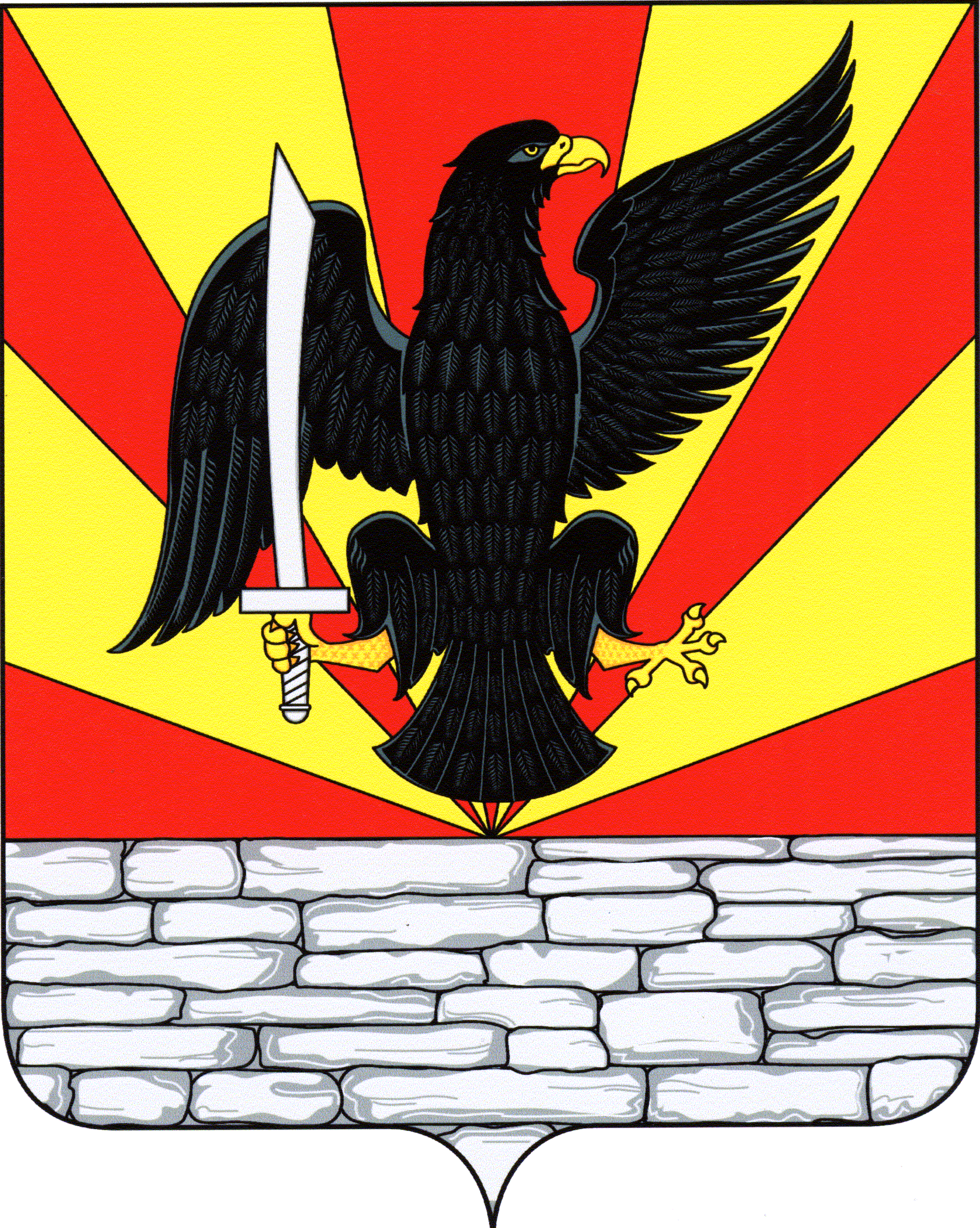 